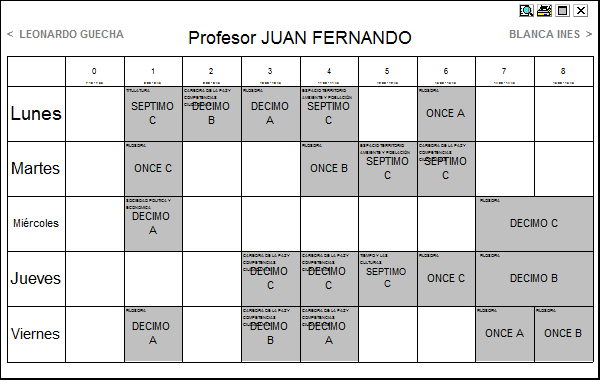 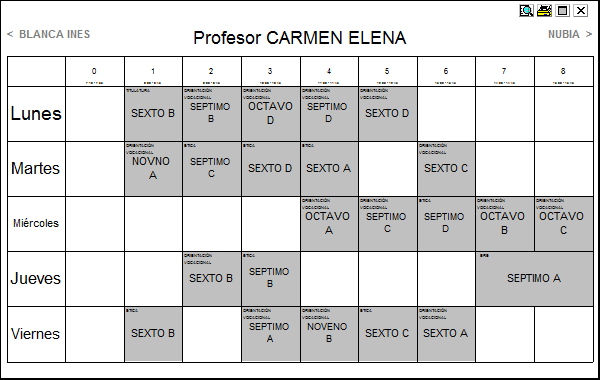 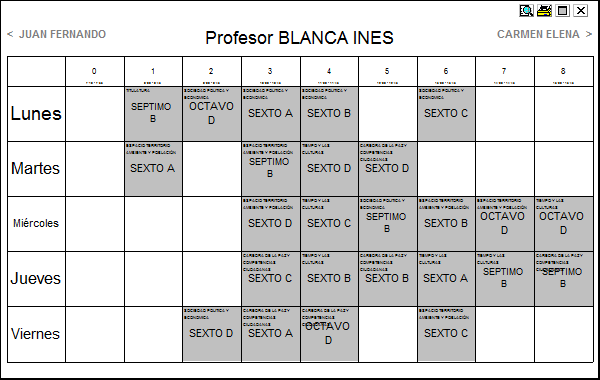 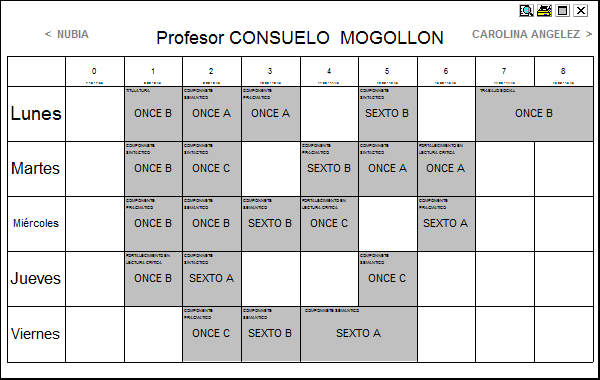 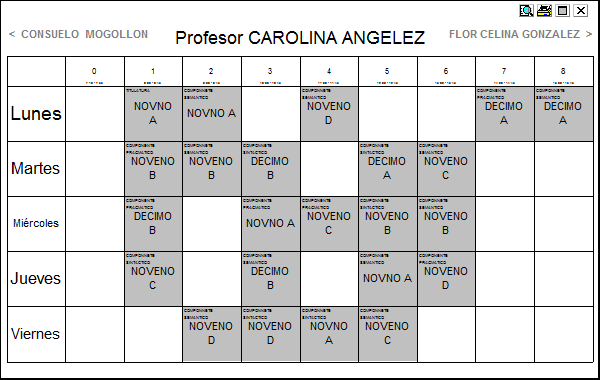 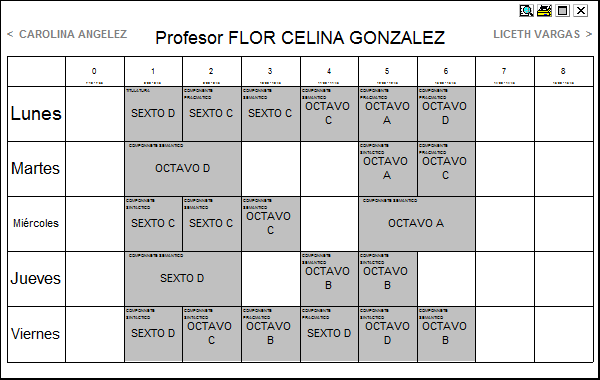 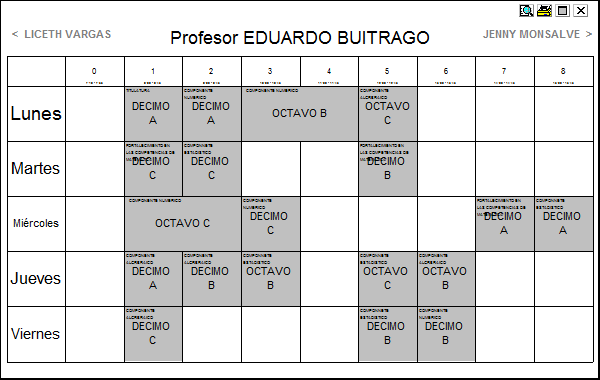 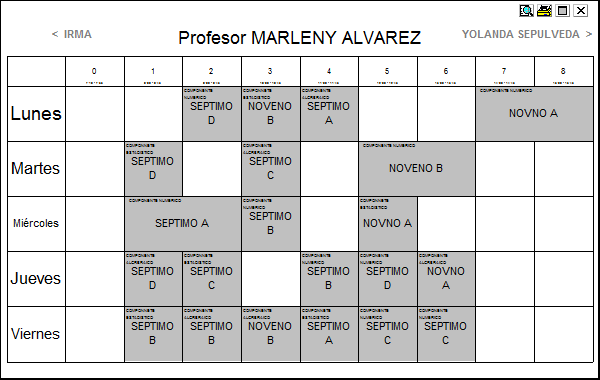 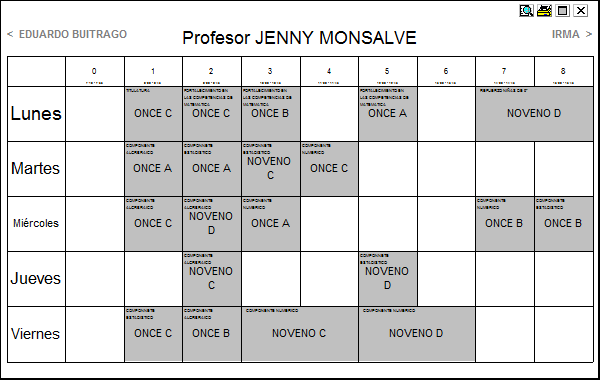 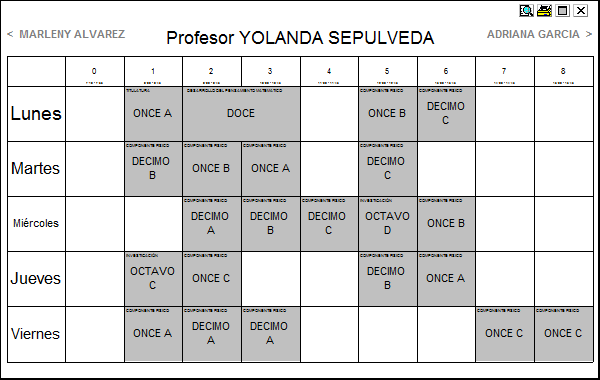 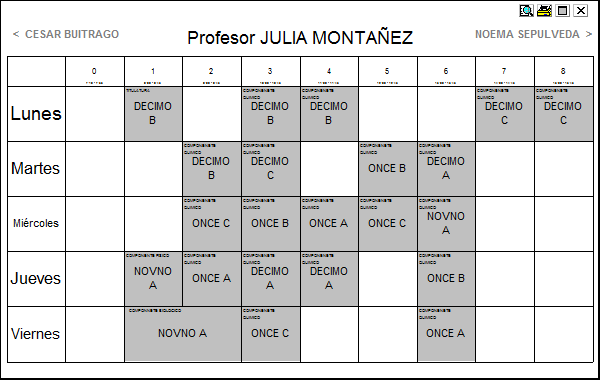 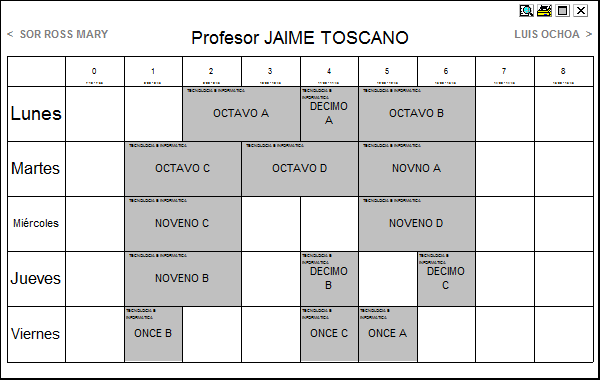 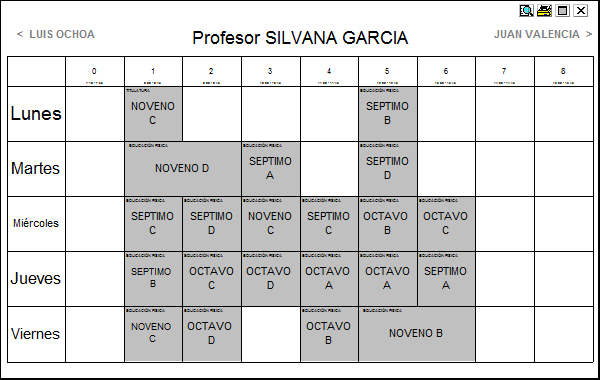 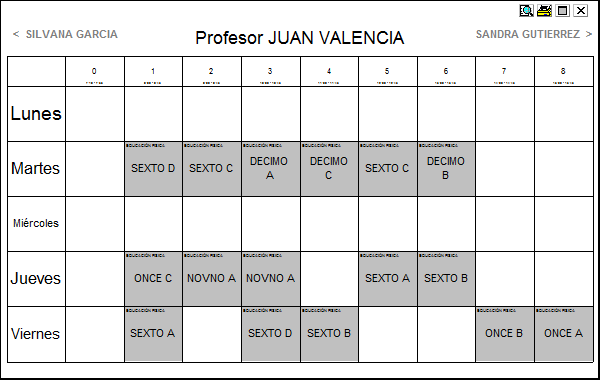 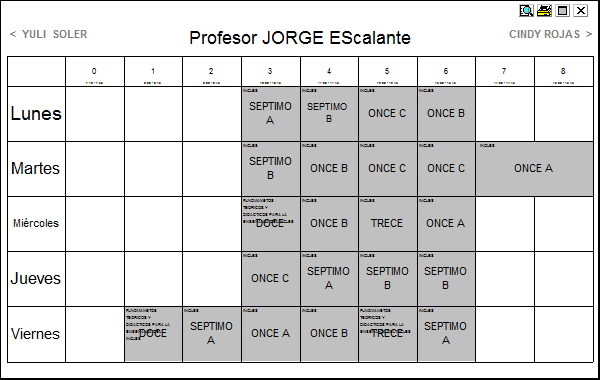 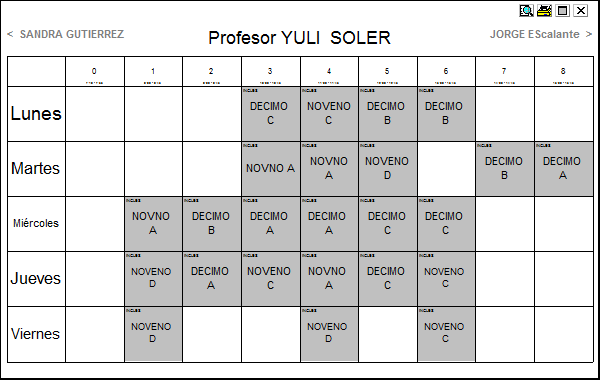 HORARIO POR CURSOS 2018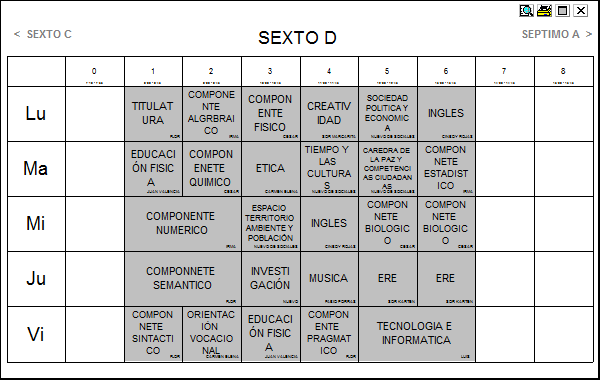 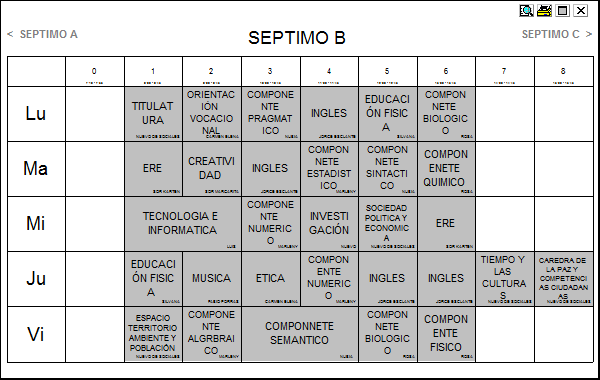 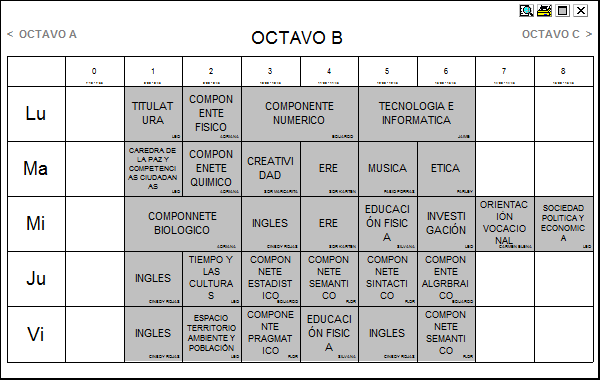 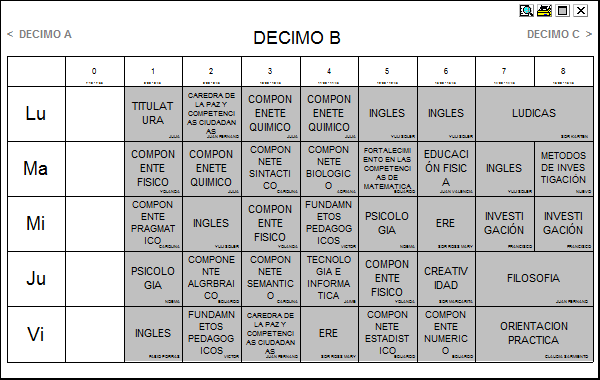 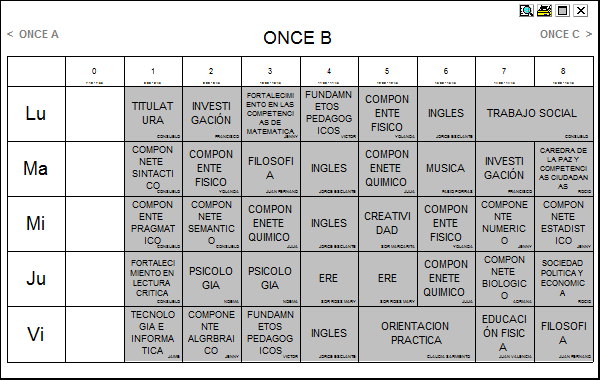 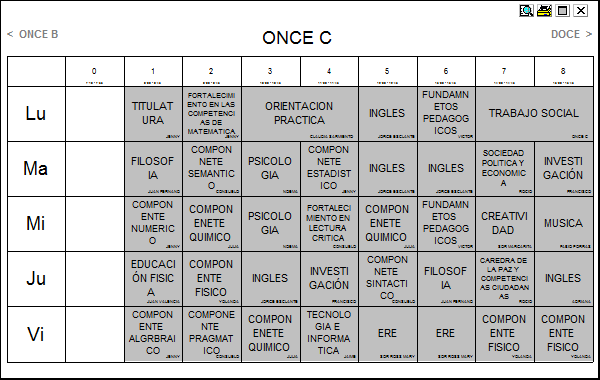 